ГБОУ СОШ ПерспективаИССЛЕДОВАТЕЛЬСКАЯ РАБОТА НА ТЕМУ:«Оценка качества красной икры в домашних условиях»Выполнил: ученик 7 «Е» классаМеднов ДмитрийРуководитель: Лиджиева Н.Б.Содержание:1.Введение                                                                                                       32.Теоретическая часть                                                                                    52.1. Историческая справка								 52.2. Пищевая ценность икры								 62.3. Производство красной икры						  	 72.4.Стандарты качества красной икры					 	113. Практическая часть								          133.1. Оборудование и материалы							133.2. Оценка качества икры в домашних условиях				133.3. Выводы										144. Заключение                                                                                                 145. Список литературы                                                                                    156. Приложение                                                                                                16ВведениеБлюда с красной икрой – неотъемлемая часть любого праздничного стола. Трудно найти более питательный и вкусный продукт. Ведь, если вдуматься, то икринка - это "яйцо" рыбы, из которого вылупятся мальки. В икре содержится большое количество питательных веществ, минералов, витамины А, С и D, фолиевая кислота. Икра калорийнее мяса, рыбы, молока и других продуктов. Икра лососевых рыб готовится из икры-сырца тихоокеанских дальневосточных лососевых рыб: кеты, горбуши, симы и реже нерки, кижуча и чавычи посолом с применением уротропина, сорбиновой кислоты и глицерина. Шанс попробовать икру совсем без консервантов есть только у жителей вблизи мест добычи; икра, вообще говоря, довольно нежный, требующий бережного хранения, продукт. Около 90% лососевой икры поставляется на российский рынок из Дальневосточного района. Приморский, Хабаровский края, Камчатская, Магаданская и Сахалинская области - остаются традиционными производителями и поставщиками рыбной продукции.  Одной из актуальных и острых проблем рынка красной икры является проблема качества продукции. Икра – дорогостоящий продукт.  По мнению экспертов, около 40% продукции на рынке является некачественной и не соответствующей требованиям.Цель: определить качество красной икры в домашних условиях.Задачи:1. изучить литературу по теме;2. познакомиться с методами оценки качества икры;3. проверить качество продукта в домашних условиях;4. создать презентацию;5. выступить перед одноклассниками с результатами работы.Гипотеза: в домашних условиях можно оценить качество красной икры, купленной в магазине.Методы:1. теоретические - анализ, синтез;2. эмпирические - эксперимент.Этапы проекта:Теоретическая частьИсторическая справкаИкра означает "вынашивать яйца". Икра была продуктом питания русских рыбаков и охотников еще с IX века. Сушеную красную икру брали в поездки, так как этот продукт давал долгое ощущение сытости. Приготавливать лососевую икру паюсным переделом, стали первые русские землепроходцы Камчатки и Америки. Знаменитый английский мореплаватель Джеймс Кук на своих кораблях посетил в 1778 году русское поселение на острове Уналашка и записал: "Я ел приготовленное русскими китовое мясо, а икра, сбитая вроде сухого пудинга, служит им вместо хлеба; настоящего хлеба имеют очень мало и им лишь лакомятся". Местное население - нанайцы и удэгейцы, по свидетельству знаменитых путешественников, отваривали икру кеты и других рыб с чумизной кашей и почитали это блюдо за лакомство. Икра осенней кеты, в самом деле, была одним из любимых блюд народов Амура. Ее варили с кашей, жарили, сушили, а с XIX века — солили. Что интересно, в Россию красной икры поступало совсем мало. Спрос на икру в России резко увеличился с 1908 года с появлением нового способа посола. Русские икрянщики двинулись в Охотско - Камчатский край скупать на японских промыслах икру-сырец. В отличие от японцев теперь они производили посол этого продукта в растворе поваренной соли: икра очищалась от пленок и пробивалась через грохот - специальную сетку. Такой товар назывался зернистой икрой. В 1909 году японцы продавали русским икру по 50 копеек за керосиновую банку (около 15 кг). В 1910 году цена поднялась до 1 руб. 50 коп. за банку. Икра, приготовленная новым для японцев способом, пришлась им очень по вкусу, а главное - быстро нашла спрос в Японии. Предприимчивые японцы начали учиться у русских икрянщиков новому методу посола. По историческим сведениям, в семидесятые-восьмидесятые годы на внутренний рынок Советского Союза ежегодно поступало около 2400 тонн красной икры. Главными проблемами этой отрасли являются снижение популяции дальневосточных лососей, огромные масштабы браконьерства и активная деятельность фальсификаторов. Решение этих проблем значительно облегчит жизнь не только любителям красной икры, но и государству в целом. Пищевая ценностьИкра - один из самых питательных продуктов, она имеет большую пищевую ценность. По калорийности икра превосходит мясо, молоко и другие продукты. Рыбная икра содержит большое количество ценных питательных веществ, это - жиры, витамины и минералы, белок, который легко усваивается организмом. В 100 г красной икры содержится 270 калорий. Для сравнения: такое же количество мяса средней жирности дает всего 120 калорий. В 100 г молока всего 70 калорий. В икре содержится много белка - около 30%, он почти полностью усваивается организмом, что является редкостью для продукта животного происхождения. Белки икры являются полноценными и содержат полный спектр заменимых и незаменимых аминокислот. В жире икры имеется большое количество "хорошего" холестерина: от 1,5 до 14%, лецитина: от 1,0 до 43%. Икорный жир имеет довольно высокое йодное число: 204…240. В икре содержатся также полиненасыщенные жирные омега-3-кислоты. Они улучшают деятельность мозга, повышают иммунитет, снижают чувствительность организма к аллергенам, снижают вероятность сердечно-сосудистых заболеваний, так как уменьшают риск образования тромбов, способствуют улучшению кровообращения в мелких сосудах, нормализации кровяного давления и повышения гемоглобина. Красная икра богата микроэлементами (до 2%). Натрий, калий, кальций, магний, цинк, фосфор, железо, селен, йод повышают питательную и биологическую ценность икры. Витамин А укрепляет сосуды, повышает зрение, способен накапливаться. Поэтому икра полезна всем, кто хочет укрепить свой иммунитет, быстрее поправится после болезни и укрепить зрение. Витамин D принимает участие в формировании и укреплении костей. Особенно он полезен беременным женщинам и кормящим матерям для профилактики рахита у детей. Витамин Е нормализует обмен веществ в половых железах, а кроме этого, омолаживает клетки и выводит шлаки из жировой ткани.Химический состав икры некоторых видов лососевых рыбПРОИЗВОДСТВО КРАСНОЙ ИКРЫЗернистую икру получают из икры-сырца дальневосточных (тихоокеанских) лососевых рыб: горбуши, кеты, кижуча, нерки, симы, чавычи. Используют рыбу, пойманную в прибрежной зоне при выходе на нерест. Икра у рыб находится в яичниках – ястыках. Основу ястыка составляет соединительная ткань, на которой располагаются икринки и отложения жира. По мере развития икры отложения жира в ястыке уменьшаются. Снаружи ястык покрыт тонкой прозрачной пленкой. На переработку направляют только ястыки с достаточно развитой икрой. Свежая, зрелая икра имеет плотную, упругую, крепкую оболочку. Недозрелая икра имеет слабую, непрочную оболочку и легко раздавливается пальцами. Такая икра непригодна для производства зернистой икры и ее обрабатывают в виде целых ястыков. Сырье и материалы, используемые для изготовления зернистой икры, по показателям безопасности должны соответствовать санитарным правилам, нормам и гигиеническим нормативам, действующим на территории Российской Федерации, и быть разрешены к применению органами и учреждениями Госсанэпидслужбы.1. этап - РАЗДЕЛКА РЫБЫ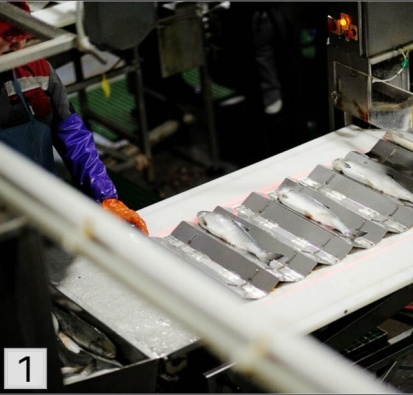 Работу линий по переработке обслуживают операторы. Их главная задача на начальном этапе - выгрузить и выровнять рыбу по специальным отметкам. Циркулярный нож конвейера автоматически подстраивается под рыбу разных размеров и в процессе постоянно омывается водой. Нож совершает неглубокие, точные, аккуратные надрезы без повреждения внутренних органов рыбыДалее специальный механизм выемки внутренностей извлекает икорный ястык, не повреждая целостность естественных пленок и без лишнего контакта с водой. 2. этап - СОРТИРОВКА ЯСТЫКОВ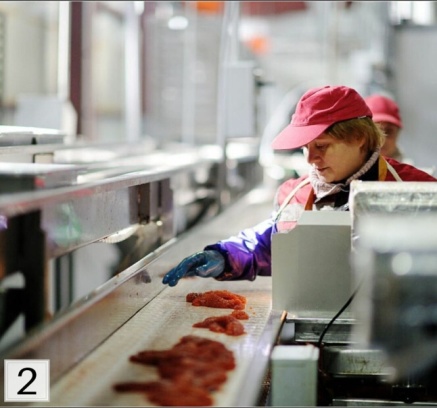 На данном этапе ястыки сортируются по видовому составу, стадии зрелости, навеске, наличию и размерам механических повреждений. Часть рассортированной икры направляется на линию замораживания, другая часть подается в икорный цех, для дальнейшей обработки3 этап - ПРОБИВКА ЯСТЫКОВ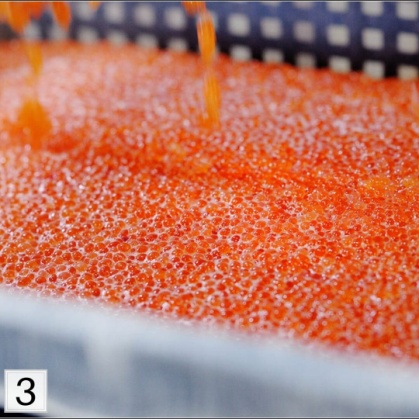 Пробивка ястыков происходит на икропробивочном станке. Здесь икра очищается от сгустков крови и пленок. Пробитую икру собирают в пластиковые ёмкости и направляют на посол4. этап - ПОСОЛ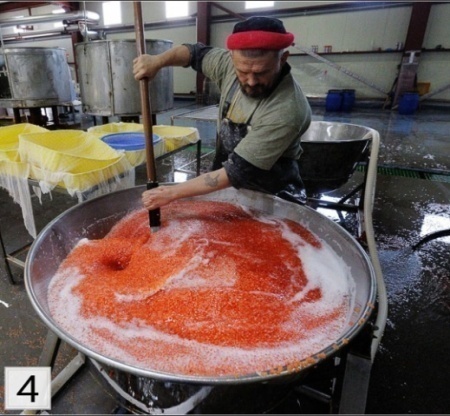 Икру солят в специальных ёмкостях в тузлуке, приготовленном заранее. Сначала в посольную ёмкость заливают тузлук, затем погружают икру. Для обеспечения равномерного просаливания икры проводят перемешивание. Продолжительность посола от 3 до 22 минут в зависимости от вида икры, её качества и зрелости зерен, а также от t солевого раствора и требуемой крепости посолаТузлук - это крепкий соляной раствор для засолки рыбы/икры. Просолившуюся икру быстро отделяют от тузлука при помощи сетчатой корзинки. Излишки тузлука удаляются в центрифуге. После выгрузки икры использованный тузлук сливается и для посола следующей порции икры заливается чистый тузлук.Повторное использование тузлука не допускается5.этап - СОРТИРОВКА, УПАКОВКА И ХРАНЕНИЕ.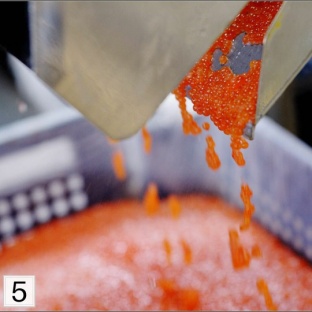 Затем икру выкладывают на специально оборудованный сортировочный стол, из нее удаляются остатки пленок и сгустков крови. После икру укладывают в подготовленные пластиковые ведра и отправляют либо сразу на фасовку, либо на хранение в холодильной камере, при поддержании постоянной температуры от -4 до -6°С. Разные партии строго отделены друг от друга.6. этап - ФАСОВКА СОЛЁНОЙ ИКРЫ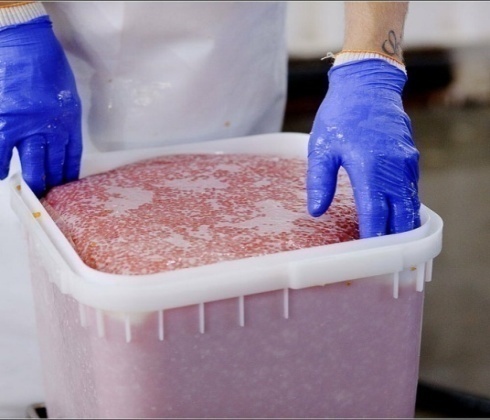 Цех по раскатке икры имеет три раздельных участка:участок подготовки тары;участок фасовки и закатки банок;участок упаковки готовой продукции;Перед началом раскатки икры, производится подготовка тары (жестебанка, пластиковая банка). Пустая банка промывается горячей водой и просушивается горячим воздухом.Посоленная икра поступает из холодильной камеры или непосредственно из цеха посола икры, расфасовывается и далее банки по транспортеру поступают к закаточным станкам. Их работу контролирует механик-наладчик. Закатка производится под вакуумом. После банка моется в моечном аппарате, сушится сжатым воздухом, протирается, маркируется, укладывается в гофроящики.На ящик наклеивается этикетка, на которой помещается обязательная информация: вид икры и её характеристики, данные о производителе, вес продукта, рекомендуемые условия хранения, дата упаковки и срок хранения.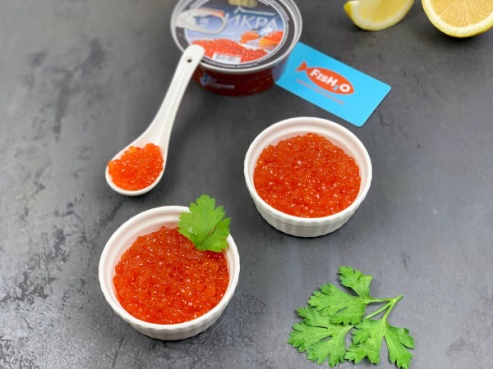 Ну а дальше в процесс реализации включаются дистрибьюторы и от них тоже зависит не так уж и мало. От того, как у них отлажена логистика и соблюдаются температурные нормы, прямо зависит сохранение изначального качества икры при её производстве.СТАНДАРТЫ КАЧЕСТВА КРАСНОЙ ИКРЫПеречень нормативных документов, действующих на территории Российской ФедерацииГОСТ Р 51232-98 Вода питьевая. Общие требования к организации и методам контроля качестваГОСТ Р 51301-99 Продукты пищевые и продовольственное сырье. Инверсионно-вольтамперометрические методы определения содержания токсичных элементов (кадмия, свинца, меди и цинка)ГОСТ Р 51574-2000 Соль поваренная пищевая. Технические условияСанПиН 2.1.4.1074-2001 Питьевая вода. Гигиенические требования к качеству воды централизованных систем питьевого водоснабжения. Контроль качестваСанПиН 2.3.2.1078-2001 Гигиенические требования безопасности и пищевой ценности пищевых продуктовСанПиН 2.3.2.1280-2003 Гигиенические требования безопасности и пищевой ценности пищевых продуктовСанПиН 3.2.569-96* Профилактика паразитарных болезней на территории Российской Федерации* На территории Российской Федерации документ не действует. Действует СанПиН 3.2.1333-03. - Примечание изготовителя базы данных.Практическая частьМатериалы и оборудование:Икра, 2 стакана, 2 ложки, горячая вода, перекись водородаВ магазине была приобретена красная икра горбуши и имитация красной икры.(Приложение 1)Образец №1Икринки чистые, целые, однородные по цвету, без пленок и сгустков крови. Все икринки упругие, со слегка влажной или сухой поверхностью, отделяются одна от другой. Икра без постороннего привкуса и запаха. Соответствует красной икре 1 сорта.Образец №2Икринки ярко-красного цвета, не типичные для натуральной красной икры. Характерный запах отсутствует. Соответствует имитации красной икры.Оценили качество натуральной и имитированной икры.Взяли небольшое количество икры и залили горячей водой. Провели наблюдение. В образце 1 - наблюдали образование белых хлопьев. В образце 2 - вода осталась прозрачной, а на поверхности всплыли капельки рыбьего жира. (Приложение 2)Растворили  икру в перекиси водорода.Взяли небольшое количество икры и залили перекисью водорода. Провели наблюдение. В образце 1 - наблюдали образование белых хлопьев и выделение газа. В образце 2 - изменений не наблюдалось. (Приложение 3)Результаты и обсуждения:При взаимодействии икры Образца 1 с горячей водой наблюдали образование белых хлопьев. Белок, входящий в состав икры при взаимодействии с горячей водой денатурировал (разрушился), что говорит о натуральности продукта.При взаимодействии икры Образца 2 с горячей водой наблюдали появление капель жира на поверхности воды. Это объясняется составом имитированной икры, в её состав входит жир.При взаимодействии икры Образца 1 с перекисью водорода наблюдали образование белых хлопьев. Фермент каталаза, входящий в состав икры, разрушал перекись водорода до воды и кислорода, что говорит о натуральности продукта.При взаимодействии икры Образца 2 с перекисью водорода изменений не происходило. Что позволяет сделать вывод о ненатуральности продукта.Образец 1 – натуральная икра, Образец 2 – имитация икры.Выводы:1. изучил литературу по теме;2. познакомился с методами оценки качества икры;
3. проверил качество продукта в домашних условиях используя горячую воду и перекись водорода;4. создал презентацию для выступления перед одноклассниками;Заключение:Красная икра – один из любимых продуктов питания россиян. Она питательна и содержит много полезных веществ. Её необходимо включать в рацион питания каждого человека. При покупке икры часто можно столкнуться с некачественным продуктом. Поэтому каждый человек должен уметь самостоятельно, в домашних условиях, использую простые материалы, оценить качество красной икры. В ходе работы моя гипотеза подтвердилась, и я оценил качество красной икры, использую воду и  перекись водорода в домашних условиях. Список литературы:Чепурной И.П. Идентификация и фальсификация продовольственных товаров: Учебник – 2-е изд. – М.: Издательско-торговая корпорация Дашков и Ко, 2004. – 460 с. Донченко Л.В. История основных пищевых продуктов (введение в специальность): Учебное пособие/Донченко Людмила Владимировна, Надыкта Владимир Дмитриевич – М.: ДеЛи принт, 2002. – 304 с.Источник: https://www.bibliofond.ru/view.aspx?id=456905Источник: https://www.bibliofond.ru/view.aspx?id=456905Источник: https://www.bibliofond.ru/view.aspx?id=456905Источник:https://www.bibliofond.ru/view.aspx?id=456905Приложение 1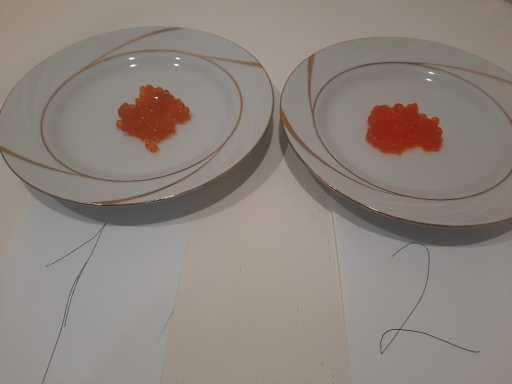 Приложение 2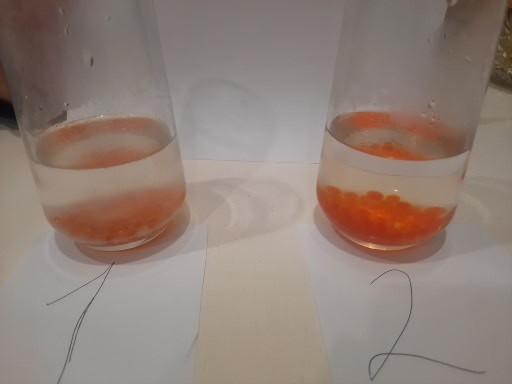 Приложение 3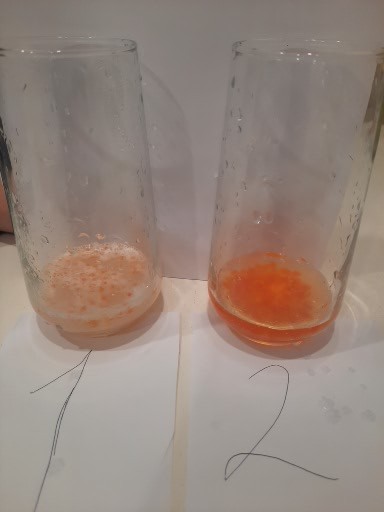 ЭтапыПредполагаемые срокиПланируемое содержание деятельности проектаПодготовительныйфевраль,  2023-изучение актуальности проблемы;- подбор литературы;-работа в Интернете (подбор материала по теме);- составление плана.Основноймарт-апрель 2023-изучение и систематизация материалов по теме; -обработка данных, систематизация.Заключительныймай 2023- подготовка  презентации;-подготовка к защите проекта.Икра-сырецСодержание, %Содержание, %Содержание, %Содержание, %Икра-сырецБелокЖирВодаЗолаКета амурская27,39-35-4011,81-19,7250,4-56,31,5-1,7Кета охотская28,6112,155,461,75Горбуша22,9-37,69,8-14,3749,7-59,61,4-2Нерка20,10-2910-13,2356,4-680,7-1,7Кижуч30,2410,1258,910,7Чавыча21,4-34,88,7-18,551,4-69,51,2-1,9Наименование показателяХарактеристика и норма для сортаХарактеристика и норма для сортаХарактеристика и норма для сортапервогопервоговторогоВнешний видИкра одного вида рыбы. Икринки чистые, целые, однородные по цвету, без пленок и сгустков крови.Икра одного вида рыбы. Икринки чистые, целые, однородные по цвету, без пленок и сгустков крови.Икра одного вида рыбы. Икринки чистые, целые, однородные по цвету, без пленок и сгустков крови.Могут быть:Могут быть:Могут быть:- неоднородность цвета для икры нерки (красной) и кижуча;- неоднородность цвета для икры нерки (красной) и кижуча;- неоднородность цвета для икры нерки (красной) и кижуча;- незначительное количество оболочек икринок - лопанца- незначительное количество оболочек икринок - лопанца- наличие кусочков пленки и оболочек икринок - лопанца;- смешение икры двух видов рыб, неоднородный цвет;- незначительный отстойКонсистенция и состояниеИкринки упругие, со слегка влажной или сухой поверхностью, разбористые - отделяются одна от другой.Икринки упругие, со слегка влажной или сухой поверхностью, разбористые - отделяются одна от другой.Икринки упругие, со слегка влажной или сухой поверхностью, разбористые - отделяются одна от другой.Могут быть:Могут быть:- икринки слабые, влажные;- икринки слабые, влажные;- вязкость икры в пределах сохранения зернистой структуры- вязкость икры в пределах сохранения зернистой структурыЗапахСвойственный икре данного вида рыбы, без постороннего запахаСвойственный икре данного вида рыбы, без постороннего запахаСвойственный икре данного вида рыбы, без постороннего запахаВкусСвойственный икре данного вида рыбы, без постороннего привкуса.Свойственный икре данного вида рыбы, без постороннего привкуса.Свойственный икре данного вида рыбы, без постороннего привкуса.Могут быть:Могут быть:- привкус горечи для икры нерки (красной) и кижуча;- привкус горечи для икры нерки (красной) и кижуча;- привкус горечи для икры нерки (красной) и кижуча;- слабые привкусы горечи и остроты- слабые привкусы горечи и остроты- привкусы горечи и остротыМассовая доля поваренной соли, %4-64-64-7Массовая доля консервантов, %, не более:смесь 1смесь 1смесь 1смесь 1- сорбиновая кислота0,10,10,1- уротропин*0,10,10,1смесь 2смесь 2смесь 2смесь 2- сорбиновая кислота0,10,10,1- бензоат натрия (в пересчете на бензойную кислоту)0,10,10,1Наличие посторонних примесейНе допускаетсяНе допускаетсяНе допускается* Запрещен на территории Российской Федерации.* Запрещен на территории Российской Федерации.* Запрещен на территории Российской Федерации.* Запрещен на территории Российской Федерации.